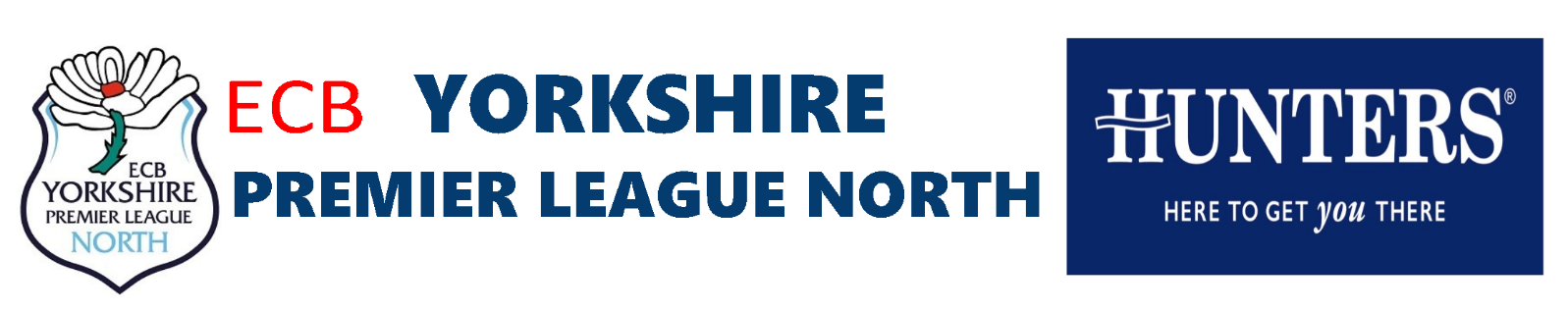 The Disciplinary Officer will use the information contained in this form, along with other conduct history and information it holds about the Participant, to determine what disciplinary action (if any) is to be taken. The Disciplinary Officer may pass it on to a Disciplinary Chair or Disciplinary Panel where necessary who may use it to assist in their disciplinary decisions.Please email the completed document to: administration@yplncricket.co.uk  Data protection.  Each person whose personal data is to be recorded on this form should receive the Relevant Disciplinary Body’s Privacy Notice attached to this form.To be completed by Umpire (and Participant(s) where relevant)Competition/MatchVenueDateParticipant’s NameParticipant’s ClubCaptain on the dayPersons presentUmpire(s) Name(s)Umpire’s report of the incidentPlease continue on separate sheet if necessary.Regulations breachedLevel of On-Field breachAny relevant comments that the Participant has madeDate cricketer, captain or Club Official notified of the alleged breach